Protestantse GemeenteHet Trefpunt BennebroekOrde van dienst voor de viering opzondag 22 augustus 2021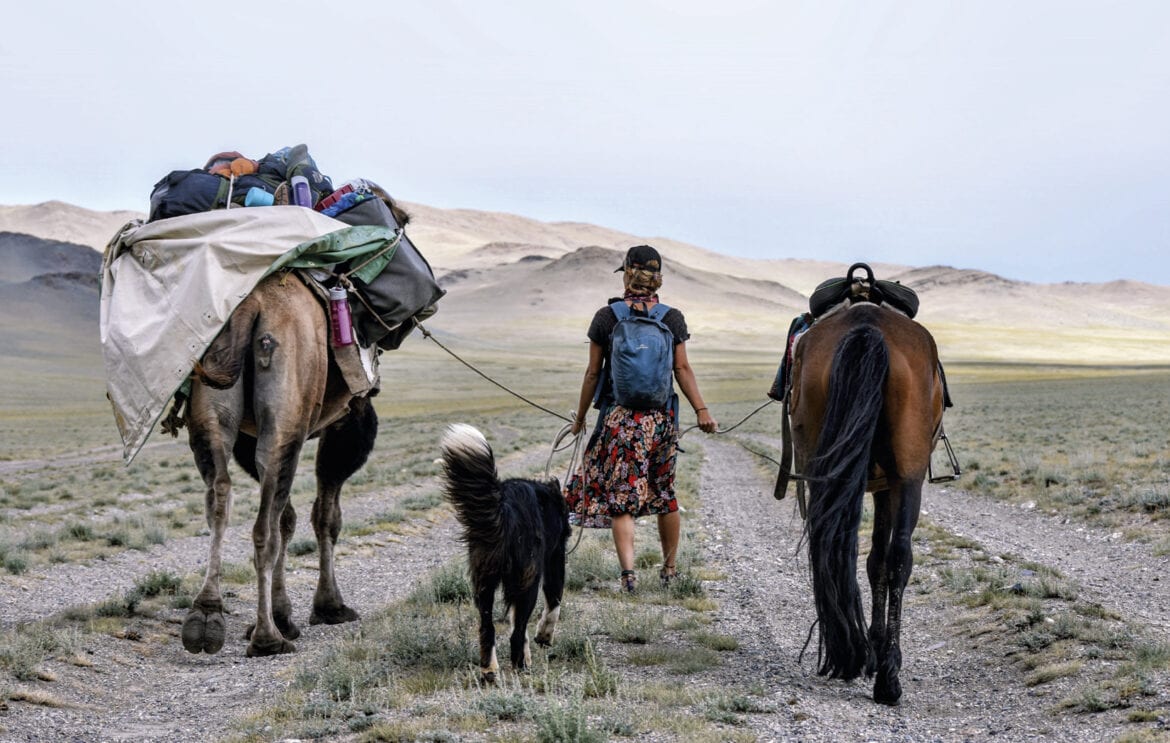 Voorganger: ds Gonja van't KruisOrganist: Addy AlbertsWelkomAansteken van de kaarsZingen: Lied 601, Licht dat ons aanstoot in de morgenLicht dat ons aanstoot in de morgen,voortijdig licht waarin wij staankoud, één voor één, en ongeborgen,licht overdek mij, vuur mij aan.Dat ik niet uitval, dat wij allenzo zwaar en droevig als wij zijnniet uit elkaars genade vallenen doelloos en onvindbaar zijn.Licht, van mijn stad de stedehouder,aanhoudend licht dat overwint.Vaderlijk licht, steevaste schouder,draag mij, ik ben jouw kijkend kind.Licht, kind in mij, kijk uit mijn ogenof ergens al de wereld daagtwaar mensen waardig leven mogenen elk zijn naam in vrede draagt.Alles zal zwichten en verwaaienwat op het licht niet is geijkt.Taal zal alleen verwoesting zaaienen van ons doen geen daad beklijft.Veelstemmig licht, om aan te horenzolang ons hart nog slagen geeft.Liefste der mensen, eerstgeboren,licht, laatste woord van Hem die leeft.InleidingStilteINKEER(we gaan staan)Zingen: Lied 1010, 1 en 2Geef vrede, Heer, geef vrede,de wereld wil slechts strijd.Al wordt het recht beleden,de sterkste wint het pleit.Het onrecht heerst op aarde,de leugen triomfeert,ontluistert elke waarde,o red ons, sterke Heer.Geef vrede, Heer, geef vrede,de aarde wacht zo lang,er wordt zo veel geleden,de mensen zijn zo bang,de toekomst is zo duistern ons geloof zo klein;o Jezus Christus, luisteren laat ons niet alleen!GroetV: De Heer zij met u,G: ook met u zij de HeerBemoedigingV: Onze hulp is in de naam van de HeerG: die hemel en aarde gemaakt heeftDrempelgebedZingen: Lied 657 : 1Zolang wij ademhalenschept Gij in ons de krachtom zingend te vertalenwaartoe wij zijn gedacht:elkaar zijn wij gegeventot kleur en samenklank.De lofzang om het levengeeft stem aan onze dank.(we gaan zitten)KyriëgebedLoflied: 665 : 1, 2, 4 en 5Om Christus’ wil zijn wij verblijd.Hij heeft in alle menselijkheid-een zoon die naar zijn vader aardt-God in het vlees geopenbaard.Loof Hem, die van de Geest ontvingvoor altijd zijn rechtvaardiging,de Geest, die Hem herleven doetin mensen, menselijk vlees en bloed.Hij is aanwezig in het woord,dat wordt gepredikt en gehoordin heel de wereld en geloofd,en dat ons zegent hoofd voor hoofd.Om Christus’ wil zijn wij verblijd,die inging in Gods heerlijkheiden voor Gods ogen, stralend schoon,is wat wij zullen zijn, -de Zoon.HET WOORDGebed om de GeestLezen: Jeremia 17: 7-16Zingen: Lied 177Daar komt de man uit Anatot,hij deelt de woorden uit van God:hoor het woord des Heren:wij moeten ons bekeren.Maar niemand luistert naar zijn stem,in heel Jeruzalem.Het volk is doof, het volk is blind,het slaat de woorden in de wind:hoor het woord des Heren:wij moeten ons bekeren.Voor vreemde goden knielt het neer;vergeten is de HeerWaarom, o volk van Israël,waarom is God niet meer in tel?Hoor het woord des Heren:wij moeten ons bekeren.Hij die ons riep in de woestijn,wil onze Vader zijn!De kruik breekt stuk, de kruik breekt stuk,de scherven brengen geen geluk:hoor het woord des Heren:wij moeten ons bekeren.Jeruzalem zal ondergaan.Er is geen redden aan.Daar komt de man uit Anatot,hij deelt de woorden uit van God:hoor het woord des Heren:wij moeten ons bekeren.Maar niemand luistert naar zijn stem,in heel Jeruzalem.Lezen: Matteüs 10: 1-8Zingen: Lied: 816Dat wij onszelf gewonnen gevenaan het bevrijdende bestaan,aan wat ons uitdaagt om te leven.Dat wij de stille roep verstaan.Dat wij versteende zekerhedenverlaten om op weg te gaan.Dat niet de greep van het verledenons achterhaalt en stil doet staan.Omdat de huizen die wij bouwdengeen onderkomen kunnen zijn.Omdat het bloedeloos vertrouwdeons achterdochtig maakt en klein.Dat wat wij hebben ons niet gijzelt,dat wij van elke dwang bevrijdnaar onbekende plaatsen reizen.Dat Gij ons onderkomen zijt.VerkondigingOrgelspel
Zingen: Lied 880Het leven op aarde is vreugde en rijkdom,ontvouwt zich in schoonheid, fris groen brengt haar mee,het kleurt de seizoenen, alle bergen en dalen,van ster tot onstuimige zee.Ons leven op aarde: fontein vol van goedheidstroomt over in arbeid, in passie en pijn,in de hectische steden en de stilte van wijsheidin elk kind, onbevangen en klein.Dit leven op aarde: een bron van genezing,welt op in ons lachen, zingt mee in ons lied.Brengt zorg voor de armen, geeft gemeenschap en liefde, bevrijdt onze ziel van verdriet.Dus houd van het leven, geef dank aan de Schepper,wees blij met het licht van de Zoon dat ons tooit.Voel de kracht van de Geest en volg het pad van de vredetot ons leven zijn tijd heeft voltooid.INTERMEZZOMededelingenGEBEDEN EN GAVENDankgebed en voorbeden, stil gebed, Onze VaderOnze Vader die in de hemel zijt,Uw naam worde geheiligd.Uw koninkrijk kome.Uw wil geschiede, op aarde zoals in de hemel.Geef ons heden ons dagelijks brood.En vergeef ons onze schuldenzoals ook wij onze schuldenaars vergeven.En leid ons niet in verzoeking,maar verlos ons van de boze.Want van U is het koninkrijken de kracht en de heerlijkheidin eeuwigheid. Amen.ZENDING EN ZEGEN(we gaan staan)Slotlied: Lied 791Liefde, eenmaal uitgesprokenals uw woord van het begin,Liefde, wil ons overkomenals geheim en zegening.Liefde, die ons hebt geschapen,vonk waarmee Gij zelf ons raakt,alles overwinnend wapen,laatste woord dat vrede maakt.Liefde luidt de naam der namenwaarmee Gij U kennen laat.Liefde vraagt om ja en amen,ziel en zinnen metterdaad.Liefde waagt zichzelf te geven,ademt op van goede trouw.Liefde houdt ons in het leven,-daarop hebt Gij ons gebouwd.Liefde laat zich voluit schenkenals de allerbeste wijn.Liefde blijft het feest gedenkenwaarop wij uw gasten zijn.Liefde boven alle liefde,die zich als de hemel welftover ons: wil ons genezen,bron van liefde, liefde zelf!Heenzending en zegenG: Amen (3x gezongen)Collecte: Bij de uitgang staan twee collectebussen.De eerste collecte is bestemd voor Gevangenispastoraat en de tweede voor de DiaconieOf u kunt uw gaven overmaken op de rekening van de diaconieNL20 RABO 0306 9856 83 o.v.v. Collecte 22 augustusNa afloop van de viering is er gelegenheid elkaar te ontmoeten bij een kopje koffie of thee.Voor het live volgen of na afloop bekijken/beluisteren van de dienst kunt u terecht op onze website:www.pkntrefpunt.nl, respectievelijk onder de rubrieken 'Actueel' en 'Kerkdienst in beeld en geluid'